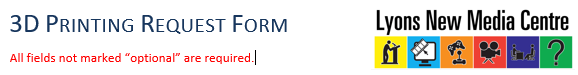 Contact InformationContact InformationFull NameMcMaster EmailPhone (optional)Model InformationModel InformationFile name (stl file)Brief DescriptionActual size in mm (to help us verify model size). If this is an estimate, 
please indicate that in the Notes field below to help expedite processing.Actual size in mm (to help us verify model size). If this is an estimate, 
please indicate that in the Notes field below to help expedite processing.Height (z)Width (x)Depth (y)Other InformationOther InformationIs this for a course? (Check  one box)☐ YES -- ☐ NOCourse Name & CodeNotesVoluntary Information (optional)(This information will not be associated with your name or other details provided in previous sections.
 Information is collected for statistical purposes)Voluntary Information (optional)(This information will not be associated with your name or other details provided in previous sections.
 Information is collected for statistical purposes)Affiliation(Check  one box)☐ undergrad -- ☐ grad -- ☐ staff -- ☐ faculty DepartmentIs this related to your studies? (Check  one box) ☐ YES -- ☐ NODid you create this model? (Check  one box) ☐ YES -- ☐ NO